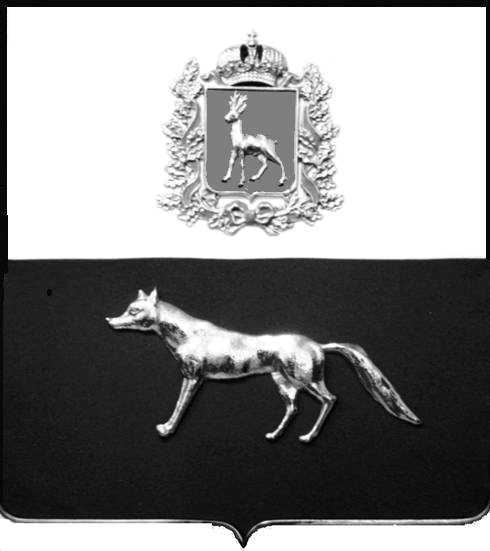 В соответствии со статьями 41 – 43, 45 Градостроительного кодекса Российской Федерации, учитывая протокол публичных слушаний по проекту планировки территории и проекту межевания территории, находящейся в границах сельского поселения Елшанка и сельского поселения  Красносельское муниципального района Сергиевский Самарской области; заключение о результатах публичных слушаний по соответствующему проекту планировки территории и проекту межевания территории от 03.04.2019 года; руководствуясь Федеральным законом от 06.10.2003 г. №131-ФЗ «Об общих принципах организации местного самоуправлении в РФ», Администрация муниципального района Сергиевский Самарской области  ПОСТАНОВЛЯЕТ:1. 	Утвердить проект планировки территории и проект межевания территории объекта АО «Самаранефтегаз»: 5169П «Сбор нефти и газа со скважин №№ 600, 603, 607 Радаевского месторождения» в границах  сельского поселения Елшанка и сельского поселения  Красносельское муниципального района Сергиевский Самарской области (прилагается).          2. Опубликовать настоящее постановление в газете «Сергиевский вестник» и разместить на сайте администрации муниципального района Сергиевский по адресу: http://sergievsk.ru/ в сети Интернет. 3. Настоящее постановление вступает в силу со дня его официального опубликования. 4. Контроль за выполнением настоящего постановления возложить на заместителя Главы муниципального района Сергиевский  Чернова А.Е.Глава  муниципального                                                                                  А.А. Веселов                                                                             района Сергиевский                                                         Второва В.М. 8 (84655) 2-16-40          Об утверждении проекта планировки территории и проекта межевания территории объекта АО «Самаранефтегаз»:  5169П  «Сбор нефти и газа со скважин №№ 600, 603, 607 Радаевского месторождения» в границах  сельского поселения Елшанка и сельского поселения  Красносельское муниципального района Сергиевский Самарской  области 